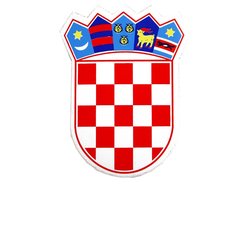 REPUBLIKA HRVATSKADUBROVAČKO-NERETVANSKA ŽUPANIJAOPĆINA ZAŽABLJEPovjerenstvo za provedbu natječajaKLASA:112-01/21-01/01URBROJ:2117-22-22-2Mlinište, 7.veljače 2022.godineNa temelju članka 23. Zakona o službenicima i namještenicima u lokalnoj i područnoj) regionalnoj samoupravi („Narodne novine“ broj 86/08, 61/11, 04/18 i 112/19), Povjerenstvo za provedbu natječaja prijam u službu za imenovanje pročelnika/pročelnice Jedinstvenog upravnog odjela Općine Zažablje, u sastavu Ivona Topić Ćerlek, Meri Doko i Sanja Vučković, podnosi načelnici Općine ZažabljeIZVJEŠĆE o provedenom postupku javnog natječaja za imenovanje pročelnika/pročelnice Jedinstvenog upravnog odjela Općine ZažabljeNačelnica Općine Zažablje raspisala je javni natječaj za imenovanje pročelnika/pročelnice Jedinstvenog upravnog odjela Općine Zažablje KLASA:112-01/21-01/01; URBROJ:2148/06-21-3 od 27.prosinca 2021.godine.Natječaj je, sukladno odredbi članka 17.stavka 2. Zakona o službenicima i namještenicima u lokalnoj i područnoj )regionalnoj) samoupravi  objavljen u „Narodnim novinama - oglasne stranice“ broj 145/2021 od 29.prosinca 2021.godine te istoga dana na web stranici Općine Zažablje i oglasnoj ploči Općine Zažablje.Povjerenstvo je otvorilo prispjele prijave dana 14.siječnja 2022. godine. Pregledom prispjelih prijave sa pripadajućom dokumentacijom , Povjerenstvo je utvrdilo sljedeće:Da je na Natječaj pristigla jedna (1) prijava, koja je predano izravno u ured Općine Zažablje dana 5.siječnja 2022.godine, prijava je stigla pravovremeno (rok za dostavu prijava:8 dana od dana objave Natječaja u „Narodnim novinama“  do zaključno 7. siječnja 2022.godine).Da je prijava potpuna i sadrži sve dokumente tražene NatječajemDa je pregledom pravodobne i uredne prijave utvrđeno da kandidat Stana Perleta, Mlinište 52, Mlinište,  ispunjava formalne (opće i posebne) uvjete propisane Natječajem, te da je ista time ostvarila pravo na pristup prethodnoj provjeri znanja i sposobnosti. Dana 7.veljače 2022.godine putem web stranice Općine Zažablje www.opcina-zazablje.hr i oglasne ploče Općine Zažablje navedeni kandidat pozvan je na pisano testiranje , a isti dan je proveden i intervju sa kandidatom.Pisano testiranje održano je u prostorijama Općine Zažablje, Mlinište 24, Mlinište, dana 7.veljače 2022.godine (Ponedjeljak)  u 13:00 sati .   Rezultati testiranja prikazani su u tablici:S kandidatom koji je na pisanom testiranju ostvario najmanje 50% bodova obavi se intervju istog dana, u 14:00 sati.Na intervjuu kandidatu je dodijeljen sljedeći broj bodova:U skladu s člancima 22. i 23.Zakona o službenicima i namještenicima u lokalnoj i područnoj (regionalnoj) samoupravi,  nakon provedene provjere znanja i sposobnosti putem pisanog testiranja i intervjua, Povjerenstvo utvrđuje RANG LISTU KANDIDATAPrema ukupnom broju ostvarenih bodovaOvo Izvješće od provedenom postupku javnog natječaja za prijam u službu, za imenovanje pročelnika/pročelnice Jedinstvenog upravnog odjela Općine Zažablje, sa rang listom kandidata dostavit će se načelnici Općine Zažablje na daljnji postupak prema Zakonu o lokalnim službenicima i namještenicima.Povjerenstvo za provedbu natječajaIme i prezimePristupio testiranjuBroj točnih odgovoraBroj bodovaPravo na intervjuStana Perleta Da1010DaIme i prezime kandidata Broj bodovaStana Perleta10Redni brojIme i prezime kandidataUkupan broj bodova1.Stana Perleta20